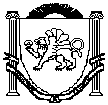 Республика КрымБелогорский районЗуйский сельский совет 46 -я сессия 1-го созыва РЕШЕНИЕ27 декабря 2017 г. 										№ 433 «О бюджете муниципального образования Зуйскоесельское поселение Белогорского района Республики Крымна 2018 год и на плановый период 2019 и 2020 годов»В соответствии с Бюджетным кодексом Российской Федерации, Федеральным законом от 06.10.2003 № 131-ФЗ «Об общих принципах организации местного самоуправления в Российской Федерации», Законом Республики Крым от ____ г.  № ___ЗРК/2017 «О бюджете Республики Крым на 2018 год  и плановый период 2019 и 2020 годов, Уставом муниципального образования Зуйское сельское поселение Белогорский район Республики Крым, утвержденного решением 3-й сессией 1-го созыва Зуйского сельского совета Белогорского района Республики Крым от 05 ноября 2014 года №15, Положением о бюджетном процессе в муниципальном образовании Зуйское сельское поселение Белогорского района Республики Крым, утвержденного решением 42-й сессией 1-го созыва Зуйского сельского совета Белогорского района Республики Крым от 08 ноября 2017 года № 422Зуйский сельский совет РЕШИЛ:1.Утвердить основные характеристики бюджета муниципального образования Зуйское сельское поселение Белогорского района Республики Крым (далее бюджет сельского поселения) на 2018 год:1.1. общий объем доходов в сумме 13 348 309,00 рублей в том числе налоговые и неналоговые доходы в сумме 5 778 600,00 рублей, безвозмездные поступления в сумме 7 569 709,00  рублей.1.2. общий объем расходов 13 348 309,00 рублей, 1.3. дефицит бюджета сельского поселения в сумме 0,00 рублей.1.4.верхний предел муниципального внутреннего долга муниципального образования Зуйское сельское поселение Белогорского района Республики Крым по состоянию  01 января 2019 года в сумме 0,00 рублей, в том числе верхний предел долга по муниципальным гарантиям в сумме 0,00 рублей;2. Утвердить основные характеристики бюджета муниципального образования Зуйское сельское поселение Белогорского района Республики Крым  на плановый период 2019 и 2020 годов:2.1. общий объем доходов на 2019 год в сумме 12 334 059,00 рублей, в том числе: налоговые и неналоговые доходы в сумме 6 095 600,00 рублей, безвозмездные поступления в сумме 6 238 459,00 рублей и  на 2020 год в сумме 12 632 744,00 рублей, в том числе:  налоговые и неналоговые доходы в сумме 6 390 300,00 рублей, безвозмездные поступления в сумме 6 242 444,00 рублей,2.2. общий объем расходов на 2019 год 12 334 059,00 рублей и на 2020 год 12 632 744,00 рублей,2.3. дефицит бюджета сельского поселения на 2019 год в сумме 0,00 рублей и на 2020 год в сумме 0,00 рублей 2.4. верхний предел муниципального внутреннего долга муниципального образования Зуйское сельское поселение Белогорского района Республики Крым на  01 января 2020 года в сумме 0,00 рублей, в том числе верхний предел долга по муниципальным гарантиям в сумме 0,00 рублей;2.5. верхний предел муниципального внутреннего долга муниципального образования Зуйское сельское поселение Белогорского района Республики Крым на 01 января 2021 года в сумме 0,00 рублей,  в том числе верхний предел долга по муниципальным гарантиям в сумме 0,00 рублей 3. Утвердить объём поступлений доходов в бюджет муниципального образования Зуйское сельское поселение Белогорского района Республики Крым по кодам видов (подвидов) доходов: 1) на 2018 год согласно приложению  1 к настоящему решению; 2) на плановый период 2019 и 2020 годов согласно приложению 1а к настоящему решению.4. Утвердить Нормативы распределения доходов в бюджет муниципального образования Зуйское сельское поселение Белогорского района Республики Крым на 2018 год и на плановый период 2019 и 2020 годов согласно приложению 2 к настоящему решению. 5. Установить, что при зачислении в бюджет сельского поселения безвозмездных поступлений в виде добровольных взносов (пожертвований) юридических и физических лиц для казенного учреждения, являющегося главным распорядителем средств бюджета сельского поселения, на сумму указанных поступлений увеличиваются бюджетные ассигнования соответствующему главному распорядителю средств бюджета сельского поселения для осуществления расходов, соответствующих целей.Безвозмездные поступления от физических и юридических лиц, в том числе добровольные пожертвования, использованные муниципальным образованием Зуйского сельского поселения Белогорского района Республики Крым и оставшиеся на 1 января 2018 года, при наличии потребности могут быть использованы муниципальным образованием Зуйского сельского поселения Белогорского района Республики Крым в текущем финансовом году на те же цели.6. Утвердить перечень и коды главных администраторов доходов бюджета муниципального образования Зуйское сельское поселение Белогорского района Республики Крым, закрепляемые за ними виды (подвиды) доходов бюджета муниципального образования Зуйское сельское поселение Белогорского района Республики Крым на 2018 год и на плановый период 2019 и 2020 годов согласно приложению 3 к настоящему решению. 7. Утвердить перечень главных администраторов источников финансирования дефицита бюджета муниципального образования Зуйское сельское поселение Белогорского район Республики Крым на 2018 год и на плановый период 2019 и 2020 годов   согласно приложению 4  к настоящему решению. 8. Утвердить объём межбюджетных трансфертов, получаемых бюджетом муниципального образования Зуйское сельское поселение Белогорского района Республики Крым из других бюджетов бюджетной системы Российской Федерации:1) на 2018 год в сумме 7 569 709,00 рублей согласно приложению 5 к настоящему решению, 2) на 2019 в сумме 6 238 459,00 рублей, на 2020 год в сумме 6 242 444,00  рублей согласно приложению 5а к настоящему решению. 9. Утвердить распределение расходов бюджета муниципального образования Зуйское сельское поселение Белогорского района Республики Крым по разделам, подразделам, целевым статьям, группам видов расходов классификации расходов бюджетов:1) на 2018 год согласно приложению 6 к настоящему решению,2) на плановый период 2019 и 2020 годов согласно приложению 6а к настоящему решению.10. Утвердить распределение расходов бюджета муниципального образования Зуйское сельское поселение Белогорского района Республики Крым по целевым статьям , группам видов расходов, разделам, подразделам классификации расходов бюджетов:1) на 2018 год согласно приложению 7 к настоящему решению,2) на плановый период 2019 и 2020 годов согласно приложению 7а к настоящему решению.11. Утвердить ведомственную структуру расходов бюджета муниципального образования Зуйское сельское поселение Белогорского района Республики Крым:1) на 2018 год согласно приложению 8 к настоящему решению,2) на плановый период 2019 и 2020 годов согласно приложению 8а к настоящему решению. 12. Утвердить источники финансирования дефицита бюджета муниципального образования Зуйское сельское поселение Белогорского района Республики Крым:1) на 2018 год согласно приложению 9 к настоящему решению,2) на плановый период 2019 и 2020 годов согласно приложению 9а к настоящему решению. 13. Утвердить в составе расходов бюджета муниципального образования Зуйское сельское поселение Белогорского района Республики Крым резервный фонд администрации Зуйского сельского поселения Белогорского района Республики Крым на 2018 год в сумме 50 000,00 рублей, на 2019 год в сумме 20 000,00 рублей, на 2020 год в сумме 20 000,00 рублей.14. Установить, что привлечение муниципальных заимствований в бюджет муниципального образования Зуйское сельское поселение Белогорского района Республики Крым в 2018 году и плановом периоде 2019 и 2020 годов не планируется.15. Установить, что предоставление муниципальных гарантий из бюджета муниципального образования Зуйское сельское поселение Белогорского района Республики Крым в 2018 году и плановом периоде 2019 и 2020 годов не предусмотрено. 16. Установить, что руководители органов местного самоуправления и муниципальных учреждений муниципального образования Зуйское сельское поселение Белогорского района Республики Крым не вправе принимать 2018 году и плановом периоде 2019 и 2020 годов решения, приводящие к увеличению штатной численности работников органов местного самоуправления и учреждений муниципального образования, за исключением случаев принятия решений о наделении органов местного самоуправления муниципального образования Зуйское сельское поселение Белогорского района Республики Крым дополнительными полномочиями, требующими увеличение штатной численности.Установить, что бюджетные ассигнования, предусмотренные на оплату труда работников бюджетной сферы на 2018 год и на плановый период 2019 и 2020 годов, обеспечивают системы оплаты труда работников органов местного самоуправления и муниципальных учреждений по отраслевому принципу в соответствии с нормативными правовыми актами Республики Крым и муниципального образования Зуйское сельское поселение Белогорского района Республики Крым.17. Установить, что получатель средств бюджета сельского поселения при заключении муниципальных контрактов (гражданско-правовых договоров) на поставку товаров, выполнение работ, оказание услуг вправе предусматривать авансовые платежи в размерах, определенных администрацией сельского поселения.  18. Установить, что остатки средств бюджета муниципального образования Зуйское сельское поселение Белогорского района Республики Крым на начало текущего финансового года:в объёме средств, необходимых для покрытия временных кассовых разрывов, возникающих в ходе исполнения бюджета муниципального образования Зуйское сельское поселение Белогорского района Республики Крым в текущем финансовом году, направляются на их покрытие, но не более общего объёма остатков средств бюджета муниципального образования Зуйское сельское поселение Белогорского района Республики Крым на начало текущего финансового года;в объёме, не превышающем сумму остатка собственных средств бюджета муниципального образования Зуйское сельское поселение Белогорского района Республики Крым, направляются на оплату заключенных муниципальных контрактов на поставку товаров, выполнение работ, оказание услуг, подлежащих в соответствии с условиями этих муниципальных контрактов оплате в отчетном финансовом году19. Контроль за исполнением настоящего решения возложить на постоянную комиссию по вопросам планирования бюджета и финансов.  20. Настоящее Решение вступает в силу с 01 января 2018 года. 21. Настоящее Решение подлежит обнародованию на официальном Портале Правительства Республики Крым на странице муниципального образования Белогорский район (http:belogorskiy.rk.gov.ru) в разделе «Муниципальные образования района», подраздел «Зуйское сельское поселение», а также на информационном стенде Зуйского сельского совета, расположенного по адресу Республика Крым, Белогорский район, п.Зуя, ул.Шоссейная,64 Председатель Зуйского сельского совета-глава администрации  Зуйского сельского поселения				А.А.Лахин